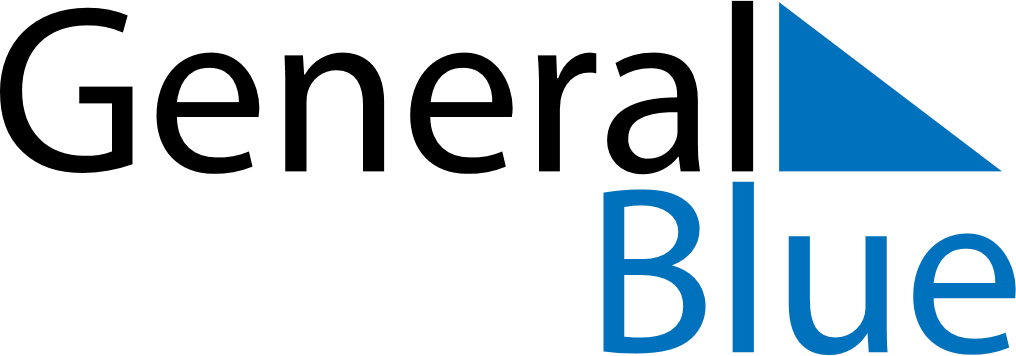 June 2024June 2024June 2024June 2024June 2024June 2024June 2024Kennesaw, Georgia, United StatesKennesaw, Georgia, United StatesKennesaw, Georgia, United StatesKennesaw, Georgia, United StatesKennesaw, Georgia, United StatesKennesaw, Georgia, United StatesKennesaw, Georgia, United StatesSundayMondayMondayTuesdayWednesdayThursdayFridaySaturday1Sunrise: 6:28 AMSunset: 8:44 PMDaylight: 14 hours and 16 minutes.23345678Sunrise: 6:27 AMSunset: 8:45 PMDaylight: 14 hours and 17 minutes.Sunrise: 6:27 AMSunset: 8:45 PMDaylight: 14 hours and 17 minutes.Sunrise: 6:27 AMSunset: 8:45 PMDaylight: 14 hours and 17 minutes.Sunrise: 6:27 AMSunset: 8:46 PMDaylight: 14 hours and 18 minutes.Sunrise: 6:27 AMSunset: 8:46 PMDaylight: 14 hours and 19 minutes.Sunrise: 6:27 AMSunset: 8:47 PMDaylight: 14 hours and 20 minutes.Sunrise: 6:26 AMSunset: 8:47 PMDaylight: 14 hours and 20 minutes.Sunrise: 6:26 AMSunset: 8:48 PMDaylight: 14 hours and 21 minutes.910101112131415Sunrise: 6:26 AMSunset: 8:48 PMDaylight: 14 hours and 22 minutes.Sunrise: 6:26 AMSunset: 8:49 PMDaylight: 14 hours and 22 minutes.Sunrise: 6:26 AMSunset: 8:49 PMDaylight: 14 hours and 22 minutes.Sunrise: 6:26 AMSunset: 8:49 PMDaylight: 14 hours and 23 minutes.Sunrise: 6:26 AMSunset: 8:50 PMDaylight: 14 hours and 23 minutes.Sunrise: 6:26 AMSunset: 8:50 PMDaylight: 14 hours and 23 minutes.Sunrise: 6:26 AMSunset: 8:50 PMDaylight: 14 hours and 24 minutes.Sunrise: 6:26 AMSunset: 8:51 PMDaylight: 14 hours and 24 minutes.1617171819202122Sunrise: 6:26 AMSunset: 8:51 PMDaylight: 14 hours and 24 minutes.Sunrise: 6:26 AMSunset: 8:51 PMDaylight: 14 hours and 24 minutes.Sunrise: 6:26 AMSunset: 8:51 PMDaylight: 14 hours and 24 minutes.Sunrise: 6:27 AMSunset: 8:52 PMDaylight: 14 hours and 25 minutes.Sunrise: 6:27 AMSunset: 8:52 PMDaylight: 14 hours and 25 minutes.Sunrise: 6:27 AMSunset: 8:52 PMDaylight: 14 hours and 25 minutes.Sunrise: 6:27 AMSunset: 8:52 PMDaylight: 14 hours and 25 minutes.Sunrise: 6:27 AMSunset: 8:53 PMDaylight: 14 hours and 25 minutes.2324242526272829Sunrise: 6:28 AMSunset: 8:53 PMDaylight: 14 hours and 25 minutes.Sunrise: 6:28 AMSunset: 8:53 PMDaylight: 14 hours and 25 minutes.Sunrise: 6:28 AMSunset: 8:53 PMDaylight: 14 hours and 25 minutes.Sunrise: 6:28 AMSunset: 8:53 PMDaylight: 14 hours and 24 minutes.Sunrise: 6:28 AMSunset: 8:53 PMDaylight: 14 hours and 24 minutes.Sunrise: 6:29 AMSunset: 8:53 PMDaylight: 14 hours and 24 minutes.Sunrise: 6:29 AMSunset: 8:53 PMDaylight: 14 hours and 24 minutes.Sunrise: 6:30 AMSunset: 8:53 PMDaylight: 14 hours and 23 minutes.30Sunrise: 6:30 AMSunset: 8:53 PMDaylight: 14 hours and 23 minutes.